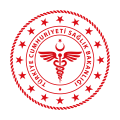 T.C. SAĞLIK BAKANLIĞIANKARA İL SAĞLIK MÜDÜRLÜĞÜ Ankara Şehir HastanesiBilimsel Çalışma Destek Puanı İnceleme Kurulu’na202.. yılı son .... aya ait yayın/atıf listesi ve puanları ektedir. Yayınlar/Atıflar daha önce ibraz etmemiş olduğum yayın/atıflar olup yasal tüm sorumluluğu kabul ettiğimi beyan ederim. Puanlar:209 sayılı kanunun “Sağlık Bakanlığına Bağlı Sağlık Kurum Ve Kuruluşlarında Görevli Personele Döner Sermaye Gelirlerinden Ek Ödeme Yapılmasına Dair Yönetmeliğin’in 5. maddesine dayanılarak hazırlanan ve 01.07.2022 tarihli  31921  sayılı yönetmeliğin EK-7 tablosuna göre hesaplanmıştır.Yurtdışı Yayın Sayısı:Yurtiçi Yayın Sayısı:Yayınlar Toplam Puanı:H. İndex  Puanı:Uluslararası/Ulusal Projeler:Atıflar Toplam Puanı:Toplam Puan:                              T.C. No:                       İsim:                           Klinik:                          Tarih:							 İmzaNot:* İlgili ek ödeme dönemi net teşvik puan hesaplamasında bilimsel çalışma puanları toplamı 10.000 puanı geçemez.** Sadece bir danışman yararlanabilir.*** İlgili ek ödeme dönemi net teşvik puan hesaplamasında toplam puan 3500 puanı geçemez**** İlgili ek ödeme dönemi net teşvik puan hesaplamasında atıf puanı toplamı 2000 puanı geçemez.